Доклад о виде государственного контроля (надзора), муниципального контроляМуниципальный контроль в сфере благоустройстваЛипецкая областьНовочеркутинский сельсовет Добринского муниципального района34. Сведения о ключевых показателях вида контроля (по каждому из показателей):Ключевой показатель «Доля устраненных нарушений от числа выявленных нарушений обязательных требований, в результате чего была снята угроза причинения вреда охраняемым законом ценностям». Целевое значение – 90%. Значение, достигнутое по итогам 2022 года – 0%. Целевое значение по итогам 2022 года не достигнуто в связи с тем, что в 2022 году контрольные (надзорные) мероприятия в рамках осуществления муниципального контроля в сфере благоустройства не проводились в связи с мораторием, установленнымПостановлением Правительства РФ от 10 марта 2022 № 336 "Об особенностях организации и осуществления государственного контроля (надзора), муниципального контроля", и в связи с отсутствием оснований для проведения контрольных (надзорных) мероприятий. Фактического вреда (ущерба), причиненного за 2022 год, не имеется, в том числе: количество погибших - 0; количество лиц, здоровью которых причинен вред в результате нарушения обязательных требований - 0; сумма денежного ущерба, причиненного в результате нарушения обязательных требований – 0.Ключевой показатель «Доля субъектов, допустивших нарушения, в результате которыхпричинен вред (ущерб) или была создана угроза его причинения, выявленные в результатепроведения контрольно-надзорных мероприятий, от общего числа проверенных субъектов». Целевое значение – 10%. Значение, достигнутое по итогам 2022 года – 0%. Целевое значение по итогам 2022 года не достигнуто в связи с тем, что в 2022 году контрольные (надзорные)мероприятия в рамках осуществления муниципального контроля в сфере благоустройства не проводились в связи с мораторием, установленным Постановлением Правительства РФ от 10 марта 2022 № 336 "Об особенностях организации и осуществления государственного контроля (надзора), муниципального контроля", и в связи с отсутствием оснований дляпроведения контрольных (надзорных) мероприятий. Фактического вреда (ущерба),причиненного за 2022 год, не имеется, в том числе: количество погибших - 0; количество лиц, здоровью которых причинен вред в результате нарушения обязательных требований - 0; сумма денежного ущерба, причиненного в результате нарушения обязательных требований – 0.35. Выводы и предложения по итогам организации и осуществления вида контроля:Основной задачей в сфере муниципального контроля в отчётном периоде являлось осуществление комплекса профилактических мероприятий, направленных напредупреждение, выявление и пресечение нарушений законодательства. В соответствии сПостановлением Правительства РФ от 10.03.2022 № 336 (ред. от 04.02.2023) «Об особенностях организации и осуществления государственного контроля (надзора), муниципального контроля», а также ввиду эффективности профилактической работы, связанной в том числе с повышением уровня информированности контролируемых лиц, профилактическая работапродолжает оставаться приоритетным направлением осуществляемого вида муниципального контроля.Предложения о совершенствовании нормативного правового регулирования: не имеется.Подпись руководителя (заместителя руководителя) контрольного органа,учреждения, ответственного за подготовкудоклада о виде государственного контроля           Е.Е.Зюзина                         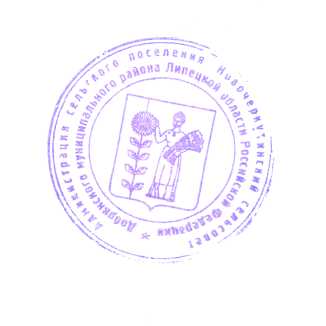 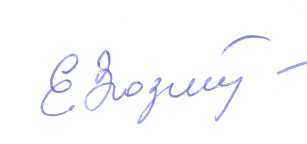 (надзора), муниципального контроля:	(Ф.И.О.)	(подпись)1. Количество проведенных профилактических мероприятий, всего201.1. Информирование (количество фактов размещения информации на официальном сайте контрольного (надзорного) органа)191.2. Обобщение правоприменительной практики (количество докладов о правоприменительной практике, размещенных на официальном сайте контрольного (надзорного) органа)11.3. Меры стимулирования добросовестности (количество проведенных мероприятий)01.4. Объявление предостережения01.5. Консультирование01.6. Самообследование (количество фактов прохождения самообследования на официальном сайте контрольного (надзорного) органа), всего01.6.1. Из них количество самообследований, по результатам которых приняты и размещены на официальном сайте контрольного (надзорного) органа декларации соблюдения обязательных требований01.7. Профилактический визит, всего01.7.1. Из них обязательный профилактический визит02. Количество проведенных контрольных (надзорных) мероприятий (проверок) с взаимодействием, всего02.1. Плановых02.1.1. Из них контрольная закупка02.1.1.1. В том числе в отношении субъектов малого и среднего предпринимательства02.1.2. Из них мониторинговая закупка02.1.2.1. В том числе в отношении субъектов малого и среднего предпринимательства02.1.3. Из них выборочный контроль02.1.3.1. В том числе в отношении субъектов малого и среднего предпринимательства02.1.4. Из них инспекционный визит02.1.4.1. В том числе в отношении субъектов малого и среднего предпринимательства02.1.5. Из них рейдовый осмотр02.1.5.1. В том числе в отношении субъектов малого и среднего предпринимательства02.1.6. Из них документарная проверка02.1.6.1. В том числе в отношении субъектов малого и среднего предпринимательства02.1.7. Из них выездная проверка02.1.7.1. В том числе в отношении субъектов малого и среднего предпринимательства02.2. Внеплановых02.2.1. Из них контрольная закупка02.2.1.1. В том числе в отношении субъектов малого и среднего предпринимательства02.2.2. Из них мониторинговая закупка02.2.2.1. В том числе в отношении субъектов малого и среднего предпринимательства02.2.3. Из них выборочный контроль02.2.3.1. В том числе в отношении субъектов малого и среднего предпринимательства02.2.4. Из них инспекционный визит02.2.4.1. В том числе в отношении субъектов малого и среднего предпринимательства02.2.5. Из них рейдовый осмотр02.2.5.1. В том числе в отношении субъектов малого и среднего предпринимательства02.2.6. Из них документарная проверка02.2.6.1. В том числе в отношении субъектов малого и среднего предпринимательства02.2.7. Из них выездная проверка02.2.7.1. В том числе в отношении субъектов малого и среднего предпринимательства03. Количество контрольных (надзорных) действий, совершенных при проведении контрольных (надзорных) мероприятий (проверок), всего03.1. Осмотр03.2. Досмотр03.3. Опрос03.4. Получение письменных объяснений03.5. Истребование документов03.5.1. Из них истребование документов, которые в соответствии с обязательными требованиями должны находиться в местенахождения (осуществления деятельности) контролируемого лица (его филиалов, представительств, обособленных структурныхподразделений) либо объекта контроля03.6. Отбор проб (образцов)03.7. Инструментальное обследование03.8. Испытание03.9. Экспертиза03.10. Эксперимент04. Количество проведенных контрольных (надзорных) мероприятий без взаимодействия (выездных обследований) (учитывается каждый факт выхода на мероприятие)05. Количество контрольных (надзорных) мероприятий (проверок), проведенных с использованием средств дистанционного взаимодействия, всего06. Количество контрольных (надзорных) мероприятий (проверок), проведенных с привлечением:6.1. Экспертных организаций06.2. Экспертов06.3. Специалистов07. Количество контролируемых лиц, в отношении которыхпроведены контрольные (надзорные) мероприятия (проверки) с взаимодействием, всего07.1. В том числе в отношении субъектов малого и среднего предпринимательства08. Количество объектов контроля, в отношении которыхпроведены контрольные (надзорные) мероприятия (проверки) с взаимодействием, всего08.1. В том числе деятельность, действия (бездействие) граждан и организаций08.2. В том числе результаты деятельности граждан и организаций, включая продукцию (товары), работы и услуги08.3. В том числе производственные объекты09. Количество контролируемых лиц, у которых в рамкахпроведения контрольных (надзорных) мероприятий (проверок) с взаимодействием выявлены нарушения обязательных требований, всего09.1. В том числе субъектов малого и среднего предпринимательства010. Количество объектов контроля, при проведении в отношении которых контрольных (надзорных) мероприятий (проверок) с взаимодействием выявлены нарушения обязательных требований, всего010.1. В том числе деятельность, действия (бездействие) граждан и организаций010.2. В том числе результаты деятельности граждан и организаций, в том числе продукция (товары), работы и услуги010.3. В том числе производственные объекты011. Количество нарушений обязательных требований (по каждому факту нарушения), всего011.1. Выявленных в рамках контрольных (надзорных) мероприятий (проверок) с взаимодействием011.1.1. Из них в отношении субъектов малого и среднего предпринимательства011.2. Выявленных в рамках специальных режимов государственного контроля (надзора)012. Количество контрольных (надзорных) мероприятий (проверок) с взаимодействием, при проведении которых выявленынарушения обязательных требований012.1. В том числе в отношении субъектов малого и среднего предпринимательства013. Количество фактов неисполнения предписания контрольного (надзорного) органа, всего014. Количество актов о нарушении обязательных требований, составленных в рамках осуществления постоянного рейда, всего015. Количество выявленных фактов нарушения обязательных требований, по которым возбуждены дела об административных правонарушениях, всего016. Количество контрольных (надзорных) мероприятий (проверок), по итогам которых по фактам выявленных нарушений назначены административные наказания, всего016.1. В том числе в отношении субъектов малого и среднего предпринимательства017. Количество административных наказаний, наложенных по итогам контрольных (надзорных) мероприятий (проверок), всего017.1. Конфискация орудия совершения или предмета административного правонарушения017.2. Лишение специального права, предоставленного физическому лицу017.3. Административный арест017.4. Административное выдворение за пределы Российской Федерации иностранного гражданина или лица без гражданства017.5. Дисквалификация017.6. Административное приостановление деятельности017.7. Предупреждение017.8. Административный штраф017.8.1. На гражданина017.8.2. На должностное лицо017.8.3. На индивидуального предпринимателя017.8.4. На юридическое лицо018. Общая сумма наложенных административных штрафов, всего018.1. На гражданина018.2. На должностное лицо018.3. На индивидуального предпринимателя018.4. На юридическое лицо019. Общая сумма уплаченных (взысканных) административных штрафов, всего020. Количество контрольных (надзорных) мероприятий, результаты которых были отменены в рамках досудебного обжалования, всего020.1. Полностью020.2. Частично021. Количество контрольных (надзорных) мероприятий, результаты которых обжаловались в досудебном порядке, и по которымконтролируемыми лицами поданы исковые заявления в суд, всего021.1. По которым судом принято решение об удовлетворении заявленных требований022. Количество контрольных (надзорных) мероприятий (проверок), результаты которых обжаловались в судебном порядке, всего022.1. В отношении решений, принятых по результатам контрольных (надзорных) мероприятий (проверок)022.1.1. Из них по которым судом принято решение об удовлетворении заявленных требований022.2. В отношении решений о привлечении контролируемого лица к административной ответственности022.2.1. Из них по которым судом принято решение об удовлетворении заявленных требований023. Количество контрольных (надзорных) мероприятий (проверок), результаты которых были признаны недействительными, всего023.1. По решению суда023.2. По предписанию органов прокуратуры023.3. По решению руководителя органа государственного контроля (надзора), муниципального контроля (за исключением отмены врамках досудебного обжалования)024. Количество контрольных (надзорных) мероприятий (проверок), проведенных с грубым нарушением требований к организации иосуществлению государственного контроля (надзора), муниципального контроля, и результаты которых были признаны недействительными и (или) отменены, всего025. Количество контрольных (надзорных) мероприятий (проверок), проведенных с нарушением требований законодательства опорядке их проведения, по результатам выявления которых к должностным лицам контрольных (надзорных) органовприменены меры дисциплинарного и (или) административного наказания, всего026. Количество контрольных (надзорных) мероприятий (проверок), по итогам которых по фактам выявленных нарушений материалы переданы в правоохранительные органы для возбужденияуголовных дел, всего027. Количество контрольных (надзорных) мероприятий (проверок), заявленных в проект плана проведения плановых контрольных (надзорных) мероприятий (проверок) на отчетный год, всего027.1. В том числе исключенных по предложению органов прокуратуры028. Количество контрольных (надзорных) мероприятий (проверок), включенных в утвержденный план проведения плановыхконтрольных (надзорных) мероприятий (проверок) на отчетный год, всего028.1. В том числе включенных по предложению органов прокуратуры029. Количество внеплановых контрольных (надзорных) мероприятий (проверок), заявления о согласовании проведения которых направлялись в органы прокуратуры, всего029.1. В том числе те, по которым получен отказ в согласовании030. Сведения о количестве штатных единиц по должностям,предусматривающим выполнение функций по контролю (надзору):30.1. Всего на начало отчетного года130.1.1. Их них занятых130.2. Всего на конец отчетного года130.2.1. Их них занятых131. Объем финансовых средств, выделяемых в отчетном периоде из бюджетов всех уровней на выполнение функций по контролю (надзору), всего:1280032. Объем финансовых средств, выделяемых в отчетном периоде из бюджетов всех уровней на финансирование участия экспертных организаций и экспертов в проведении проверок, всего:033. Целевой показатель достигнут?Нет